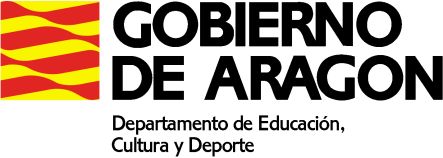 PLAN DE ACTIVIDADES DURANTE LA SUSPENSION DE LAS CLASES LECTIVAS PRESENCIALES (11 a 22 de mayo de 2020)CURSO: 4º ESPAMATERIA: SocialesPROFESOR/A: Pilar RiveraMAIL del docente: casacanalpilar@gmail.com Aclaraciones: Si no tenemos ordenador, podemos hacer los ejercicios en un cuaderno (pero que sea legible, por favor) y hacer una foto con el móvil. Estas fotos las mandáis a mi mail.Si alguien tiene dificultades que me llame al móvil del centro 638862938.ACTIVIDADES SEMANA 8Realizar el trabajo alternativo al examen de los Temas 6, 7, 8, 9 y 10.Está en el documento adjunto.ACTIVIDADES SEMANA 9 Tema 11. Un mundo dividido: Guerra Fría y descolonizaciónPara comprender bien este tema tenemos que tener presente todo lo acontecido a en las etapas anteriores.La II Guerra Mundial finalizó con la victoria de los Aliados (EEUU, Reino Unido, Francia y la URSS). EEUU y la URSS representaban dos modelos de organización política, económica y social y será a partir de este momento que los diferentes países comenzarán a alinearse en una de las dos propuestas. Llegando a ser dos bloques antagónicos (totalmente contrarios/diferentes), a esta nueva situación se la denominó Guerra Fría.Nos leemos la página 172 ¿Por qué Europa quedó divida por el Telón de Acero? Y la página 174 y 175 Alemania, centro de la Guerra Fría. 1ª videollamada.https://www.youtube.com/watch?v=p59wCHGN0IsEl mundo dividido. La Guerra Fría. (Del profe de Sevilla)Página 173, ejercicio 5.Página 174, ejercicio 7Página 175, ejercicio 8Nos leemos la página 176 Los conflictos bélicos de la Guerra Fría.Página 177, ejercicios 11 y 12.El resto del tema lo explicaré en la 2ª videollamada junto a Los conflictos bélicos de la Guerra Fría. Pero no entraran.ACCESO A MATERIALES ON LINE DE DIFERENTES NIVELES Y MATERIASAcceder a la siguiente dirección: http://aula2.educa.aragon.es/moodle/Elegir una de las enseñanzas: Acceso a Grado MedioAcceso a Grado SuperiorCompetencias Clave de Nivel 2Competencias Clave de Nivel 3ESPADSeleccionar el botón: Entrar como invitadoUtilizar la contraseña adecuada a la enseñanza seleccionada: Competencias Clave N2: estuClaven2_15Competencias Clave N3: estuClaven3_15Acceso a Grado Medio: estuGM_15Acceso a Grado Superior: estuGS_15ESPAD: estuEspad_15www.casacanal.es 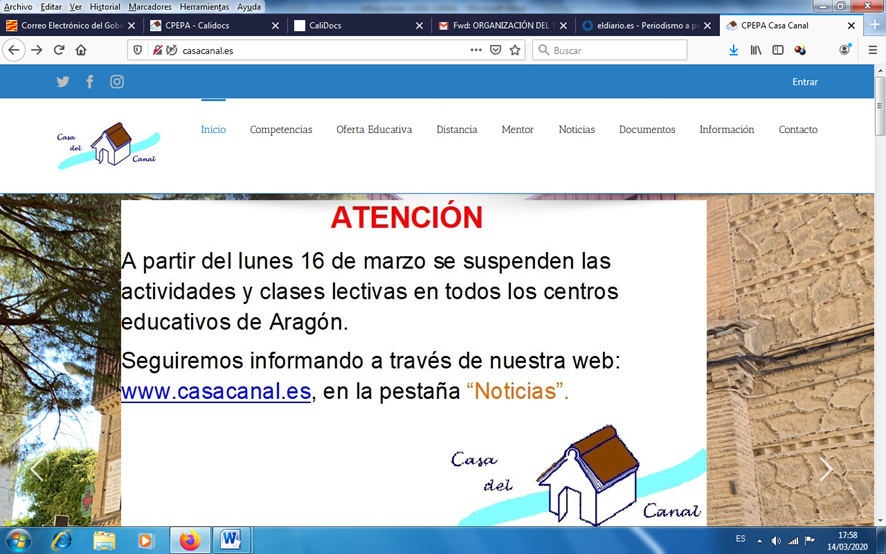 